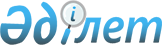 Об утверждении технического регламента "Требования к безопасности процессов производства взрывчатых материалов"
					
			Утративший силу
			
			
		
					Постановление Правительства Республики Казахстан от 15 декабря 2009 года № 2118. Утратило силу постановлением Правительства Республики Казахстан от 30 января 2017 года № 29
      Сноска. Утратило силу постановлением Правительства РК от 30.01.2017 № 29 (вводится в действие со дня его первого официального опубликования).
      В целях реализации Закона Республики Казахстан от 9 ноября 2004 года "О техническом регулировании" Правительство Республики Казахстан ПОСТАНОВЛЯЕТ:
      1. Утвердить прилагаемый технический регламент "Требования к безопасности процессов производства взрывчатых материалов".
      2. Настоящее постановление вводится в действие по истечении шести месяцев со дня первого официального опубликования. Технический регламент
"Требования к безопасности процессов производства
взрывчатых материалов"
1. Область применения
      1. Настоящий технический регламент "Требования к безопасности процессов производства взрывчатых материалов" (далее - Технический регламент) распространяется на процесс производства простейших, гранулированных, аммиачно-селитренных, эмульсионных взрывчатых материалов.
      2. Риски, связанные при производстве взрывчатых материалов, подразделяются на:
      1) риск возникновения пожара и перехода горения во взрыв;
      2) риск возникновения аварийной ситуации при перевозке;
      3) риск попадания прямого удара молнии в хранилище, цех по производству, автомобиль при транспортировании;
      4) риск возникновения заболеваний обслуживающего персонала, связанный с вредным воздействием компонентов, входящих в состав взрывчатых материалов;
      5) риск загрязнения окружающей среды при производстве и уничтожении.
      3. Снижение приведенных рисков осуществляется на стадиях проектирования производств, процесса изготовления, хранения, перевозки, уничтожения взрывчатых материалов. 2. Термины и определения
      4. В настоящем Техническом регламенте применяются термины и определения, установленные законодательством в области технического регулирования и промышленной безопасности, а также следующие термины с соответствующими определениями:
      1) взрывчатое вещество - химическое вещество или смесь веществ заданного состава, которые при определенных видах внешнего воздействия способно на быстрое самораспространяющееся химическое превращение с выделением тепла и образованием газов;
      2) взрывчатые материалы - термин, включающий в себя взрывчатое вещество, средства инициирования, прострелочные и взрывные аппараты;
      3) уничтожение взрывчатых материалов - необратимое приведение взрывчатых материалов в состояние, при котором они не способны к взрывчатому превращению;
      4) взрывоопасность - возможность возникновения взрыва, заключенная в каком-либо веществе, состоянии или процессе;
      5) простейшие гранулированные аммиачно-селитренные взрывчатые вещества - промышленные взрывчатые вещества, представляющие собой смеси гранулированной селитры с жидким или легкоплавким нефтепродуктом, которые могут изготавливаться непосредственно в организациях горнодобывающей отрасли и на специализированных заводах;
      6) промышленные взрывчатые материалы - взрывчатые материалы, предназначенные для взрывных работ в промышленности;
      7) запретный район - территория за пределами внешнего ограждения организации, которая может подвергаться воздействию поражающих факторов взрыва (пожара) в аварийном случае, и не подлежащая застройке;
      8) зона запретная - территория, обеспечивающая безопасность организации, прилегающая к внешнему ограждению;
      9) эмульсионные взрывчатые вещества - разновидность аммиачно-селитренных взрывчатых веществ, в состав которых входит водомасляная эмульсия. 3. Общие требования при выборе территории, строительстве и
проектировании зданий и сооружений
      5. При выборе земельного участка, проектировании и строительстве производств взрывчатых материалов (далее - ВМ) учитываются запретные зоны и запретные районы для мест хранения ВМ.
      Запретные зоны и запретные районы организаций предназначаются для обеспечения безопасности производства, защиты населения и внешних объектов от воздействия поражающих факторов взрыва, пожара, которые могут возникнуть на территории организации.
      6. Не допускается размещение производства ВМ над старыми закрытыми или действующими угольными, рудными или иными выработками, над разведанными залежами полезных ископаемых, под воздушными трассами пролета самолетов, производство различных подземных работ под территориями, за исключением работ, которые производит организация производящая ВМ.
      При расположении пунктов изготовления ВМ в организациях, ведущих взрывные работы над закрытыми горными выработками, обеспечиваются меры, исключающие провалы земной поверхности.
      7. Здания, в которых возможно выделение вредных паров и газов, следует размещать с подветренной стороны по отношению к остальным зданиям, особенно к производственным зданиям с большим количеством работающих.
      8. Не допускается попадание прямых солнечных лучей на ВМ в помещениях, где ведутся работы с ВМ.
      9. Несущие и ограждающие конструкции зданий выполняются из негорючих материалов.
      10. В помещениях, где возможно выделение пыли взрывчатых веществ (далее - ВВ) не допускается применение ограждающих конструкций с неконтролируемыми пустотами (слоистые стены, многопустотные настилы), устройство подвесных потолков.
      Коммуникационные подпольные каналы и приямки в этих помещениях выполняются глухими, исключающими скопление в них взрыво- и пожароопасных продуктов, или на всю высоту заполняются песком. В местах прохода коммуникаций в смежные помещения устраиваются уплотнения из легкоустраняемых негорючих материалов, препятствующие проникновению взрыво- и пожароопасных продуктов в смежные помещения.
      11. Покрытие зданий, где проводятся работы с ВМ, выполняются с учетом следующих требований:
      несущие конструкции изготавливаются из железобетона (сборные или монолитные), допускается применение металлических конструкций;
      второстепенные элементы конструкций (плиты, настилы) выполняются из негорючих материалов, допускается применение слабогорючих материалов, защищенных от возгорания.
      12. В помещениях подготовки аммиачной, натриевой, калиевой и кальциевой селитр, приготовления растворов селитр, подготовки нефтепродуктов, приготовления эмульсии, загрузки смесительно-зарядных машин, передвижные смесительные установки, обслуживающие площадки и ступени лестниц выполняются металлическими, исключающими накопление пыли (изготовленные из просечного металла, сварные из стальной полосы), с масляной краской или эмалью.
      13. Кровля зданий выполняется из легко сбрасываемых негорючих (мягких) кровельных материалов.
      14. Покрытие полов в помещениях зданий выполняются устойчивыми к действию нефтепродуктов, химически агрессивных веществ в зависимости от особенностей технологического процесса, условий эксплуатации и характера агрессивных воздействий.
      15. Полы, стены и потолки выполняются влагостойкими, допускающими мокрую уборку. Полы в помещениях хранения ВМ и компонентов предусматриваются асфальтобетонные или бетонные; в помещениях изготовления и переработки ВМ - асфальтобетонные или бетонные с мягким заполнителем из известковых пород.
      16. Места размещения площадок (полигонов) для испытаний ВМ и уничтожения отходов (в виде сметок, брака производства, пришедших в негодность), их размеры выбираются так, чтобы они соответствовали характеру проводимых работ. При выборе места следует учитывать влияние лучистой и тепловой энергии при сжигании, силу ударной воздушной волны при подрывах, дальность возможного разлета осколков, количество и состав образовавшихся продуктов сгорания, а также направление ветра.
      17. Для обеспечения безопасных условий ведения работ площадки должны иметь отдельные блиндажи (укрытия) для людей и ВМ.
      Входы в блиндажи (укрытия) располагаются со стороны, противоположной от мест сжигания или взрывания ВМ. Места для испытаний ВМ и уничтожения отходов располагаются ближе к центру площадки.
      18. Для снижения воздействия на здания поражающих факторов возможного взрыва с целью уменьшения разделительных расстояний между зданиями предусматриваются защитные устройства для изменения направления ударной волны.
      19. При проектировании транспортных устройств учитывается специфика производства, предельные нормы загрузки ВМ, разрабатываются мероприятия, обеспечивающие безопасность движения и погрузочно-разгрузочных операций.
      20. Погрузочно-разгрузочные операции с ВМ механизируются.
      21. Проектирование систем тепло-, водоснабжения и канализации производств ВМ выполняется с учетом обеспечения технологических потребностей, безаварийной остановки процессов при внезапных ограничениях подачи тепла и воды, потребностей на ликвидацию аварийных ситуаций в соответствии с требованиями строительных норм и правил, разрешенных для применения на территории Республики Казахстан.
      22. При проектировании систем вентиляции зданий и сооружений, предназначенных для производства ВМ, учитывается выделение в воздух вредных паров, газов, пыли, предусматривается обособленное проветривание этих помещений. При этом вентиляция осуществляется по системе, предотвращающей возможность передачи пожара из одного помещения в другое по воздуховодам с установкой шиберов, воздушных заслонок.
      23. Склады ВМ оборудуются системой естественной вытяжной вентиляции для предотвращения конденсации влаги на поверхности упаковки. 4. Требования безопасности при производстве
      24. Оборудование, используемое для изготовления ВМ, разрабатывается и проектируется с учетом физико-химических и взрывчатых свойств компонентов и готовых ВМ: чувствительности к удару, трению, воздействию положительных и отрицательных температур, химической активности и способности образования новых продуктов, электризуемости, склонности к пылению, слеживаемости, расслаиваемости, пригодности к пневмотранспортированию или перекачиванию по трубам и иных свойств, прямо или косвенно влияющих на безопасность функционирования оборудования.
      25. Технические характеристики, конструкция проектируемого оборудования обеспечивает:
      возможность свободного доступа для осмотра и очистки узлов, где ВМ подвергаются механическим воздействиям, к местам, где возможно накопление остатков взрывчатых веществ, смазки и иных продуктов;
      ограничение механических нагрузок на ВМ до безопасных пределов;
      защиту рукавов, заземляющих проводников трубопроводов, тяг, электропроводки от истирания при эксплуатации;
      соблюдение параметров заданного теплового режима, в том числе исключение перегревов в узлах и деталях, контактирующих с ВМ, контроль за температурой;
      дозировку компонентов ВВ;
      пылеподавление;
      блокировку от опасного нарушения последовательности операций;
      дистанционное или автоматическое управление опасными операциями;
      достоверный и своевременный контроль за технологическими процессами (параметрами);
      надежную световую и звуковую сигнализацию о возникновении опасных (аварийных) режимов.
      26. Безопасность при производстве ВМ обеспечивается путем соблюдения требований настоящего Технического регламента и требований промышленной безопасности.
      27. В лабораториях все операции с ВВ проводятся в вытяжных шкафах из несгораемых материалов, оборудованных верхними и нижними отсосами для удаления легких и тяжелых паров и газов.
      28. Тара с образцами ВВ снабжается ярлыками (или надписями) с наименованием вещества, номером партии, датой отбора образца и его поступления.
      29. При работе с ВМ не допускается пользоваться открытым огнем, электроприборами, вести операции, при которых возможно искрообразование, или нагрев, который приводит к снижению химической стойкости, загоранию, вспышке, взрыву.
      30. Переносить ВМ из одного помещения лаборатории в другое допускается в ящиках, оборудованных устройствами для безопасной переноски и соответствующими опознавательными знаками.
      31. При сборе, очистке и переработке отходов соблюдаются меры безопасности, обязательные в основном производстве.
      32. Отходы производства делятся на:
      непосредственно возвращаемые в технологический процесс (используемые отходы);
      подлежащие очистке или дополнительной переработке и возвращению в технологический процесс;
      подлежащие уничтожению.
      33. Переработка или очистка отходов проводится после прекращения серийного производства. Совместное производство товарной продукции и переработка отходов производства не допускается. По окончании переработки одного вида отходов оборудование очищается и после этого допускается загружать другой вид отходов.
      34. Временное хранение отходов до момента передачи их на переработку или уничтожение осуществляется в обособленном помещении, оборудованном в соответствии с требованиями, предъявляемыми к местам хранения ВМ.
      35. При производстве ВМ осуществляются мероприятия по защите от статического электричества для предупреждения возможных загораний и взрывов.
      36. Для предупреждения возможности возникновения опасных электростатических разрядов предусматривается:
      применение нейтрализаторов;
      подбор пар контактирующих материалов, нейтрализующихся зарядами разных знаков;
      увлажнение окружающей атмосферы;
      применение спецодежды, исключающей накопление статических зарядов.
      37. Все технологическое оборудование (аппараты, емкости, коммуникации, покрытия рабочих столов и стеллажей, оснастки), где возможно образование и накопление зарядов статического электричества, изготавливается из электропроводных материалов и заземляются.
      38. Пересыпание веществ допускается производить с возможно малой высоты.
      39. В сроки, установленные технологическим регламентом производства ВМ, производится очистка влажным способом от осевшей пыли оборудования, воздуховодов вентиляции, воздухоотсосов, фильтров системы аспирации воздуха и конструкций.
      40. Не допускается загрузка сыпучих продуктов непосредственно из бумажных, полиэтиленовых, полипропиленовых, полихлорвиниловых и электризующихся мешков в люки аппаратов, содержащих пары горючих жидкостей. Загрузочные устройства выполняются из электропроводящих материалов.
      41. Не допускаются механические повреждения, длительное воздействие щелочей, кислот, органических растворителей на электропроводные покрытия технологического оборудования.
      42. Знаки безопасности, предназначенные для размещения в производственных помещениях, содержащих агрессивные химические среды, выполняются стойкими к воздействию газообразных, парообразных и аэрозольных химических средств. 5. Требования к упаковке
      43. Упаковка ВМ выполняется прочной, полностью исключающей просыпание, утечку ВВ, обеспечивающая их сохранность и безопасность в процессе транспортирования, в том числе при погрузо-разгрузочных работах, при хранении.
      44. Упаковка ВВ выполняется с учетом чувствительности ВВ к механическим воздействиям (удару и трению).
      45. Допускается использование в качестве транспортной тары для упаковывания гранулированных ВВ мягких контейнеров.
      46. Тара, используемая для упаковывания гранулированных и порошкообразных ВВ, изготавливается из плотного материала или снабжается вкладышем. Применяемые способы заделки горловины мешков исключают просыпание ВВ через горловину при транспортировании.
      47. Горловины мешков с упакованными в них ВВ завязывают шпагатом, тесьмой, другими материалами в "чуб", зашивают машинным швом. Завязывание или зашивку горловины мешков, соприкасающихся с ВВ, требующими кислотостойкой упаковки, производят кислотостойким шпагатом, тесьмой, нитками.
      48. Маркировка ВМ выполняется в соответствии с требованиями технического регламента "Требования к упаковке, маркировке, этикетированию и правильному их нанесению", утвержденного постановлением Правительства Республики Казахстан от 21 марта 2008 года № 277. 6. Требования безопасности при транспортировании
взрывчатых материалов
      49. Сырье и материалы, предназначенные для изготовления ВМ, перевозятся специализированными транспортными средствами или транспортными средствами общего назначения, приспособленными для этой цели.
      50. В организации разрабатывается и утверждается техническим руководителем организации схема маршрутов передвижения транспортных средств, перевозящих ВМ.
      51. Схема маршрута движения автотранспорта вывешивается на въезде на территорию объекта.
      52. Для транспортирования ВМ допускается применение конвейерного транспорта, пневмотранспорта в соответствии с проектной документацией. 7. Требования безопасности при хранении
      53. Хранение ВМ в условиях производственных помещений, базисных и расходных складов, контейнерных площадок организуется с обеспечением безопасности и возможности проверки наличия учитываемой готовой продукции.
      54. ВМ на складах размещаются с учетом их совместимости при хранении.
      55. ВМ, поступающие в хранилище, допускаются на хранение в соответствующей упаковке, с необходимыми информационными и предупредительными надписями. 8. Требования безопасности при погрузочно-разгрузочных работах
      56. Погрузочно-разгрузочные работы выполняются механизированным способом с помощью подъемно-транспортного оборудования и средств малой механизации, ручным способом.
      57. Для ручной переноски грузов работающие обеспечиваются приспособлениями, исключающими выскальзывание и падение груза.
      Не допускается волочить или кантовать грузы.
      58. Перед началом погрузочно-разгрузочных работ проверяется наличие и исправность грузоподъемных механизмов, съемных грузозахватных приспособлений и инструментов.
      59. Строповка грузов производится за специальные устройства или обозначенные места в соответствии со схемами строповки.
      60. Не допускается выполнение погрузочно-разгрузочных работ с ВМ при обнаружении неисправности тары, при отсутствии маркировки и предупредительных надписей на ней.
      61. Погрузочно-разгрузочные работы на автомобильном транспорте производятся при отсутствии людей в кабине транспортного средства.
      62. На площадках для укладки грузов обозначаются границы штабелей, проходы между ними. Не допускается размещение грузов в проходах.
      63. После разгрузки (погрузки) вагоны, платформы, кузова автомобилей, погрузочная площадка, где находились грузы, очищаются от остатков грузов. 9. Требования безопасности к уничтожению взрывчатых материалов
      64. Уничтожение ВМ в соответствии с проектной документацией, обеспечивающей решения по промышленной безопасности и охране окружающей среды.
      65. Уничтожению подлежат ВМ:
      не прошедшие входной контроль при поступлении на склад организации, при несоответствии показателей анализа после истечения гарантийного срока хранения;
      не сработавшие при взрывных испытаниях;
      образцы, не прошедшие физико-химические испытания;
      не подлежащие дальнейшему употреблению;
      отходы, не используемые в производстве. 10. Сроки и условия введения в действие Технического регламента
      66. Применяемые для выполнения требований настоящего Технического регламента нормативные документы по стандартизации и иные документы государственных органов, формируемые в пределах их компетенции, подлежат гармонизации в порядке, установленном законодательством Республики Казахстан в области технического регулирования.
      67. Центральным и местным исполнительным органам необходимо обеспечить приведение своих нормативных правовых актов в соответствии с настоящим Техническим регламентом, а также их адаптированное внедрение.
      68. Настоящий Технический регламент вводится в действие по истечении шести месяцев со дня первого официального опубликования.
					© 2012. РГП на ПХВ «Институт законодательства и правовой информации Республики Казахстан» Министерства юстиции Республики Казахстан
				
Премьер-Министр
Республики Казахстан
К. МасимовУтвержден
постановлением Правительства
Республики Казахстан
от 15 декабря 2009 года № 2118